大學校院創新創業扎根計畫(EC-SOS)「創新創業教學趨勢暨成果分享會」緣起為強化大學校院建立創新創業課程機制及校園環境，「大學校院創新創業扎根計畫(EC-SOS)」擬規劃辦理「創新創業教學趨勢暨成果分享會」。本次活動除將展現「大學校院創新創業扎根計畫」成果外，亦聚焦於國內外創新創業教學趨勢及模式、校園創業機制建立、團隊輔導及資源鏈結等面向分享，以提供各校作為推動創新創業之參考，並擴散計畫執行成效，進而達到示範效益。活動時間及地點時間：103年10月14日(星期二) 09：00~16：30地點：交通部集思會議中心3樓國際會議廳      (台北市中正區杭州南路一段24號)議程講者簡介參與對象102、103學年度「大學校院創新創業扎根計畫」執行學校之教師及執行團隊，名單如下：大同大學、中原大學、中華大學、亞洲大學、東海大學、長庚大學、長榮大學、南華大學、真理大學、國立中山大學、國立中央大學、國立中興大學、國立交通大學、國立成功大學、國立東華大學、國立金門大學、國立政治大學、國立清華大學、國立陽明大學、國立臺北藝術大學、國立臺灣大學、國立臺灣海洋大學、逢甲大學、義守大學、實踐大學、臺北醫學大學、銘傳大學、靜宜大學等學校(依學校名稱筆劃排列)。對本計畫有興趣或未來欲申請的學校、教師或執行團隊。全國大專校院之產學、育成相關專業經理人及從業人員。報名方式請至「大學校院創新創業扎根計畫」網站報名。計畫官網：http://140.137.207.202/index.php?option=com_content&view=article&id=177:2014-09-24-07-14-00&catid=44:plan-news-sos&Itemid=65 報名網址：http://incubator.sce.pccu.edu.tw/frontpage/front/bin/form.phtml?Nbr=1653聯絡窗口傳真：(02)2331-7556地址：10142台北市延平南路127號(中國文化大學創新育成中心)交通資訊交通部集思會議中心3樓國際會議廳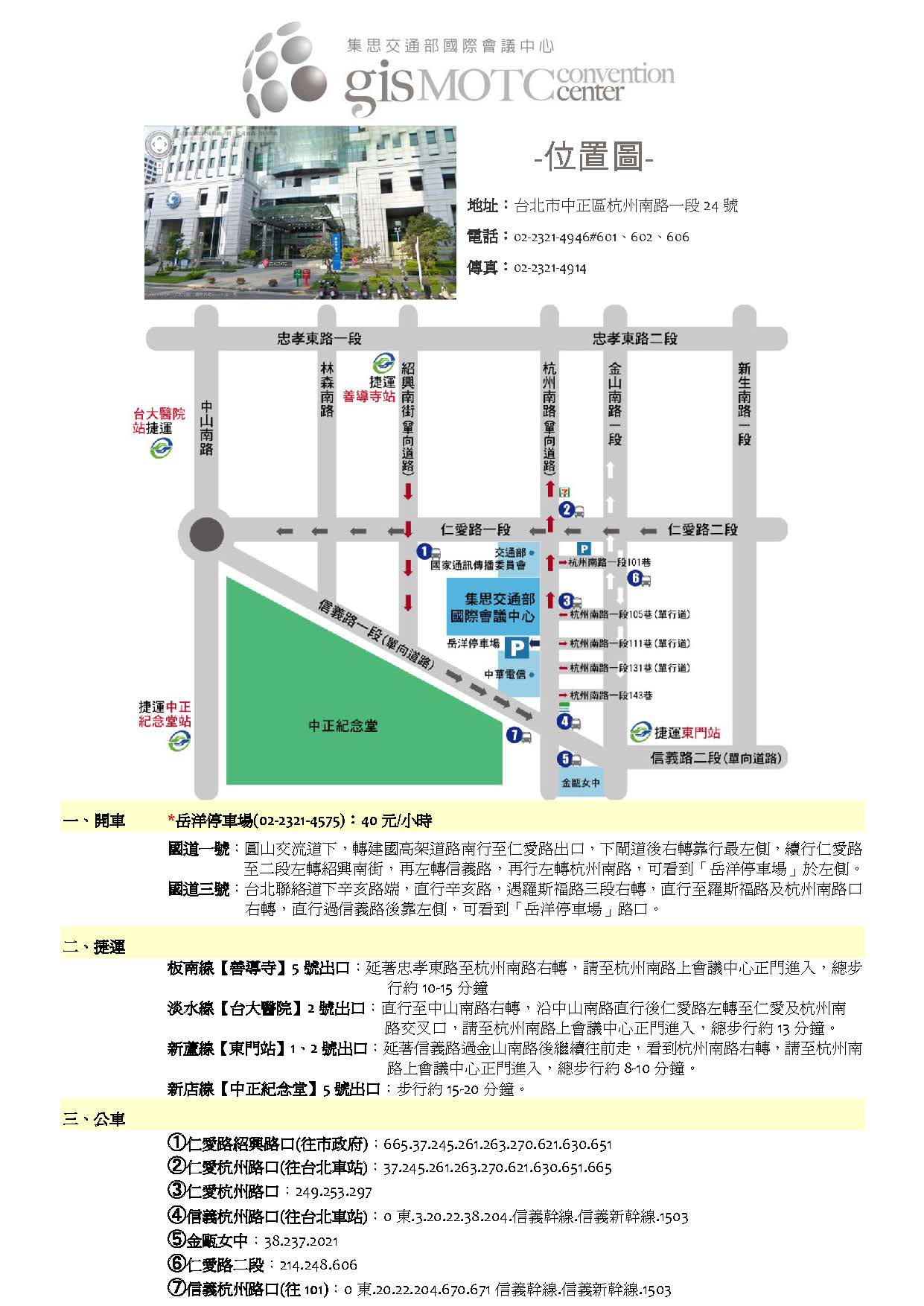 時間時間議程內容講者/單位09：00-09：20(20)開場致詞教育部高教司長官「大學校院推動創新創業專案辦公室」廖肇弘計畫主持人09：20-09：50(30)國外創新創業教學趨勢溫肇東/國立政治大學科技管理與智慧財產研究所教授09：50-10：20(30)國外創新創業教學趨勢許秀影/中華專案管理學會敏捷創新管理學院院長10：20-10：30(10)Coffee Break10：30-11：00(30)國外創新創業教學模式葛如鈞/SLP Taipei 全球創業家網路台北分部執行長11：00-11：30(30)國外創新創業教學模式陳治平/Alpha Camp創辦人11：30-12：00(30)綜合座談主持人：廖肇弘計畫主持人 與談人：許秀影院長、葛如鈞執行長、陳治平創辦人12：00-13：00(60)午餐13：00-13：15(15)主題1：創業即戰力培育模式國立台北藝術大學13：15-13：30(15)主題1：創業即戰力培育模式長榮大學13：30-13：55(25)總結及分享中原大學13：55-14：10(15)主題2：校園創業團隊輔導配套措施國立清華大學14：10-14：25(15)主題2：校園創業團隊輔導配套措施中華大學14：25-14：50(25)總結及分享臺北醫學大學14：50-15：05(15)Coffee Break15：05-15：20(15)主題3：創新創業資源鏈結機制國立交通大學15：20-15：35(15)主題3：創新創業資源鏈結機制逢甲大學15：35-16：00(25)總結及分享國立成功大學16：00-16：30(30)綜合座談主持人：廖肇弘計畫主持人 與談人：中原大學、臺北醫學大學、國立成功大學16：30賦歸講者單位/職稱經歷及簡介溫肇東國立政治大學科技管理與智慧財產研究所教授曾任南聯國際貿易公司企畫專員、副理，喜客來股份有限公司產品開發企劃經理/總經理、國立政治大學創新與創造力研究中心主任。現任國立政治大學科技管理研究所教授，2003~2005年亦擔任政大EMBA執行長，多屆研華TIC100及台灣工銀We Win優勝團隊指導。教學及研究領域為創業管理、育成中心與科技園區聚落、科技與人文社會等。許秀影中華專案管理學會敏捷創新管理學院院長曾赴美國哥倫比亞大學，參加有「精實創業教父」之稱的Steve Blank所主講之「敏捷創業(Lean Launchpad, LLP)種子師資培訓」，為台灣第一位由Steve Blank認證的「敏捷創業教育家」。陳治平Alpha Camp創辦人曾任 Yahoo！亞太區總監，現任 TMI 台灣創意工場駐場創業家、Alpha Camp創辦人。Alpha Camp是一所位於台灣、致力於創業教育的專業學校。葛如鈞 SLP Taipei 台北分部執行長林克威許(股)公司共同創辦人暨前任執行長，奇點大學第一位台灣學生，目前為國立台北科技大學助理教授。Startup Leadership Program(SLP)創業領導計畫創立於 2006 年，由波士頓開始， 至2013 年已延伸到全球 23個城市，SLP 提供完整的創業及領導相關課程之訓練與技術指導，並協助新創事業商業發展與募資規劃。姓名電話E-mail鍾小姐(02)2331-6086#7224mecchung@sce.pccu.edu.tw 